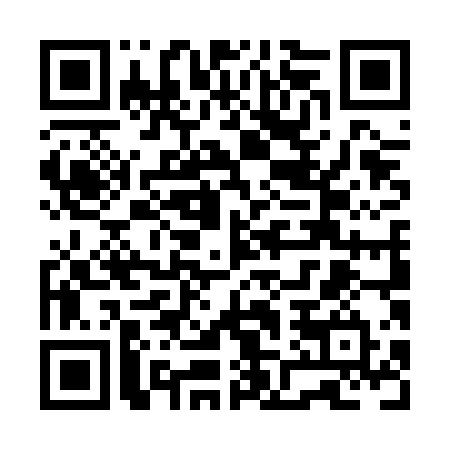 Prayer times for Montagne-des-Therrien, New Brunswick, CanadaMon 1 Jul 2024 - Wed 31 Jul 2024High Latitude Method: Angle Based RulePrayer Calculation Method: Islamic Society of North AmericaAsar Calculation Method: HanafiPrayer times provided by https://www.salahtimes.comDateDayFajrSunriseDhuhrAsrMaghribIsha1Mon3:385:401:367:039:3311:342Tue3:395:411:377:039:3211:343Wed3:395:411:377:039:3211:344Thu3:405:421:377:039:3211:345Fri3:405:431:377:039:3111:346Sat3:405:441:377:039:3111:347Sun3:415:441:387:039:3011:348Mon3:415:451:387:029:3011:349Tue3:425:461:387:029:2911:3310Wed3:435:471:387:029:2911:3211Thu3:455:481:387:029:2811:3112Fri3:465:491:387:019:2711:2913Sat3:485:501:387:019:2611:2814Sun3:505:511:387:019:2611:2615Mon3:515:521:397:009:2511:2516Tue3:535:531:397:009:2411:2317Wed3:555:541:396:599:2311:2218Thu3:575:551:396:599:2211:2019Fri3:595:561:396:589:2111:1820Sat4:015:571:396:589:2011:1621Sun4:025:581:396:579:1911:1422Mon4:045:591:396:579:1811:1323Tue4:066:011:396:569:1711:1124Wed4:086:021:396:559:1611:0925Thu4:106:031:396:559:1511:0726Fri4:126:041:396:549:1311:0527Sat4:146:051:396:539:1211:0328Sun4:166:061:396:539:1111:0129Mon4:186:081:396:529:1010:5930Tue4:206:091:396:519:0810:5731Wed4:226:101:396:509:0710:55